АВТОКРАН ZOOMLION QY70V532ТЕХНИЧЕСКИЕ ХАРАКТЕРИСТИКИ  грузоподъемность 70 тон, длина стрелы 44.0 м., длина гуська 16.2 м.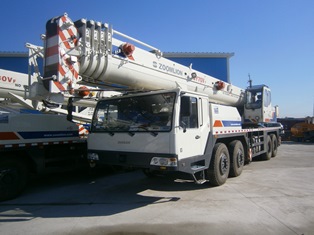 ХарактеристикиАвтокран ZOOMLION QY70V532Автокран ZOOMLION QY70V532Производитель:ZOOMLIONZOOMLIONМодель:QY70V532QY70V532Эксплуатационные характеристикиМаксимальная грузоподъемность (кг):7000070000Максимальный грузовой момент основной стрелы (кН·м):23522352Максимальный грузовой момент полностью выдвинутой основной стрелы (кН·м):10981098Максимальная высота подъема основной стрелы (м):12.212.2Максимальная высота подъема основной стрелы в разложенном виде (м):44.2 (не учитывая деформации стрелы)44.2 (не учитывая деформации стрелы)Максимальная высота подъема гуська (м):16.016.0Максимальная высота подъема основной стрелы + гусек (м):60.260.2Рабочих характеристики подъемаСкорость подъема главной лебедки (м/мин):135135Скорость подъема вспомогательной лебедки (м/мин): 110110Время подъема стрелы (с):5757Время раскладывание стрелы (с):107107Максимальная скорость поворота (обр./м):0~1.80~1.8Ходовые параметрыМаксимальная cкорость (км/ч):7575Максимальная преодолеваемость(%):3737Минимальный диаметр поворота (м):2424Минимальный дорожный просвет (мм):280280Выхлоп системы:Отвечает требованиям стандарта GB3847-2005GB17691-2005Отвечает требованиям стандарта GB3847-2005GB17691-2005Расход топлива на 100 км (л):~46~46Весовые параметрыПолная масса (кг):4500045000Снаряженная масса (кг):4487044870Нагрузка на переднюю ось (кг):1900019000Нагрузка на заднюю ось (кг):2600026000Размер параметрыГабаритные размеры (ДхШхВ) (мм):14100x2750x375014100x2750x3750Продольное расстояние аутригера (м):6.06.0Горизонтальное расстояние аутригера (м):7.607.60Задний радиус поворота (мм):40204020Длина основной стрелы в сложенном виде (м):11.611.6Длина основной стрелы в разложенном виде (м): 44.044.0Длина дополнительной стрелы (гусек) (м):16.016.0Длина основной стрелы в разложенном виде+ гусек (м):60.060.0Главный угол возвышения стрелы (°):-2～80-2～80Угол установки дополнительной стрелы (°): 0, 300, 30ШассиМодель шасси:ZLJ5459ZLJ5459JQZ70VДвигательПроизводитель:Weichai PowerWeichai PowerМодель двигателя:WP10.336E41WP10.336E41Тип двигателя:Четырехтактный, с водяным охлаждением, рядный вертикальный, прямой впрыскЧетырехтактный, с водяным охлаждением, рядный вертикальный, прямой впрыскТип топлива:ДизельДизельНоминальная мощность(кВт/л.с.(обр/мин)):247/336(2200)247/336(2200)Номинальный крутящий момент двигателя(N.m/(обр/мин)):1100/1200~16001100/1200~1600Объем двигателя (мл):97269726Диаметр цилиндра х ход поршня (мм):126х130126х130Количество цилиндров:66Скорость вращение двигателя (обр/м):1800 (1900)1800 (1900)Вес двигателя(кг):875875Габаритный размер двигателя (ДхШхВ) (мм):1525x730x10631525x730x1063